22nd September 2017Dear Parents and CarersYear 6 trip to Ely Cathedral,  Friday 6th OctoberYear 6 have been invited to spend a day at Ely Cathedral on Friday 6th October, participating in a range of activities.  We shall be travelling by coach, which will leave Duxford at 9.15 a.m. and will be returning for the end of the school day.  Children will need to bring a packed lunch for the day (no glass bottles please).  If your child normally has a free school meal, and you would like them to have a packed lunch provided by the Catering Service, please let us know in confidence by  Friday 29th September.  The cathedral in October can be a chilly place, so please make sure the children are warmly dressed.  We recommend that they bring a cushion to sit on, either named or in a named carrier bag.The FODs are very kindly funding the coach for this trip so there is no cost to parents. Please sign the permission slip below and return it to school by Friday 29th September.Yours sincerelyNeil LloydClass teacher-------------------------------------------------------------------------------------------------------Ely Cathedral trip I give permission for …………………………………… to attend the trip to Ely Cathedral on Friday 6th October 2017. Signed …………………………………..		Dated ……………………………….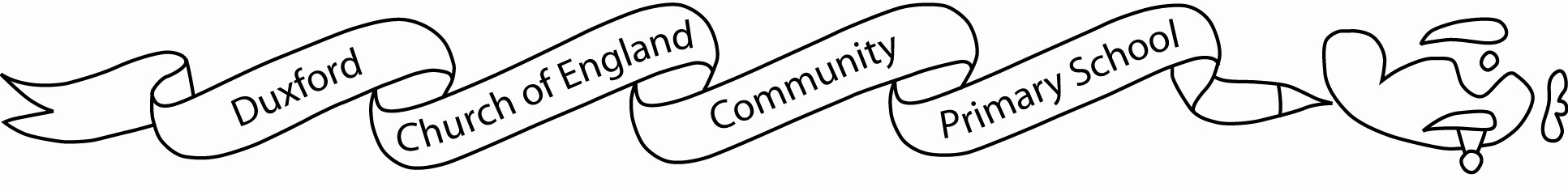 